                                                                 ПОСТАНОВЛЕНИЕ            Главы муниципального образования«Натырбовское сельское поселение»«10 » марта   2017г.                                              № 7 .                                              с.Натырбово Об утверждении Порядка предоставления сведений о расходах муниципальных  служащих  администрации муниципального образования «Натырбовское сельское поселение»,  их супруги (супруга) и несовершеннолетних детей.В соответствии с Федеральным законом от 03.12.2012г. № 230-ФЗ «О контроле за соответствием расходов лиц, замещающих государственные должности,  и иных лиц их доходам», руководствуясь Уставом муниципального образования «Натырбовское сельское поселение» 	                                             П О С Т А Н О В Л Я Ю :Установить, что граждане, претендующие на замещение выборной муниципальной должности, должностей муниципальной службы муниципального образования «Натырбовское сельское поселение», представляют в администрацию  муниципального образования «Натырбовское сельское поселение»  сведения о своих расходах, об имуществе и обязательствах имущественного характера, в порядке и по форме, которые установлены действующим законодательством.		Утвердить Порядок предоставления сведений о расходах муниципальных служащих  администрации муниципального образования «Натырбовское сельское поселение», их супруги (супруга) и несовершеннолетних детей (приложение № 1). Заместителю главы администрации муниципального образования «Натырбовское сельское поселение» довести настоящее постановление до сведения муниципальных служащих администрации муниципального образования.Контроль за исполнением настоящего Постановления  оставляю за собой.Со дня вступления в силу настоящего Постановления,  признать утратившими силу Постановление главы муниципального образования «Натырбовское сельское поселение» от 26.05. 2014 года № 10  « Об утверждении Порядка предоставления сведений о расходах  муниципальных служащих,  их супругов и несовершеннолетних детей администрации муниципального образования «Натырбовское сельское поселение»».Настоящее Постановление  обнародовать на информационном стенде в администрации поселения, и разместить  на  официальном сайте администрации в сети Интернет  по адресу: //adm-natyrbovo.ru//Настоящее Постановление вступает в силу со дня его обнародования.      Глава муниципального образования      «Натырбовское сельское поселение»                                                             Н.В.Касицына                                                                                                                         Приложение№ 1                                                                                                                                                  к Постановлению главы                                                                                                                           МО «Натырбское сельское поселение»                                                                                                                                                   № 7  от «10 » марта 2017г.Порядок             предоставления сведений о расходах муниципальных служащих            администрации муниципального  образования «Натырбовское сельское поселение», их супруги (супруга) и несовершеннолетних детей           В администрацию муниципального образования                                «Натырбовское сельское поселение»С П Р А В К Ао расходах муниципального служащего, супруги (супруга) и несовершеннолетних детейЯ,__________________________________________________________________________________________________________________________________________________________________________________________________,(фамилия, имя, отчество, дата рождения, ИНН)____________________________________________________________________________________________________________________________________(замещаемая должность)____________________________________________________________________________________________________________________________________(адрес проживания)сообщаю сведения о расходах, произведенных в 201__ г. по приобретению ________________________________________________________________________________________________________________________________________(земельного участка, другого объекта недвижимости, транспортного средства, ценных бумаг, акций (долей участия, паев в уставных (складочных) капиталах организаций)____________________________________________________________________________________________________________________________________(сумма сделки)____________________________________________________________________________________________________________________________________(общий доход муниципального служащего и его супруги (супруга) за три последних года, предшествующих совершению сделки)_______________________________________________________________________________________________________________________________________________________________(источник получения средств, за счет которых совершена сделка)Приложение:___________________________________________________________________________________________________________________________________________________________________________________________________________________________________________________________________________________________________________________________________________________________________________________________________________________________(подпись, дата)УРЫСЫЕ ФЕДЕРАЦИЕАДЫГЭ РЕСПУБЛИКМУНИЦИПАЛЬНЭ  ГЪЭПСЫКIЭ ЗИIЭ «НАТЫРБЫЕ  КЪОДЖЭ ПСЭУПI»385434 с. Натырбово,ул. Советская № 52тел./факс 8 (87770) 9-76-69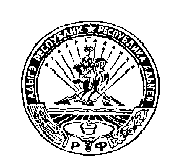 РОССИЙСКАЯ ФЕДЕРАЦИЯРЕСПУБЛИКА АДЫГЕЯМУНИЦИПАЛЬНОЕ ОБРАЗОВАНИЕ«НАТЫРБОВСКОЕ СЕЛЬСКОЕ ПОСЕЛЕНИЕ»385434 с. Натырбово, ул. Советская № 52тел./факс 8 (87770) 9-76-691. Настоящий Порядок в целях противодействия коррупции устанавливает правовые и организационные основы осуществления контроля за соответствием расходов муниципального служащего администрации муниципального образования «Натырбовское сельское поселение», расходов его супруги (супруга) и несовершеннолетних детей общему доходу данного лица и его супруги (супруга) за три последних года, предшествующих совершению сделки (далее - контроль за расходами), определяет категории лиц, в отношении которых осуществляется контроль за расходами, порядок осуществления контроля за расходами и механизм обращения в доход Российской Федерации имущества, в отношении которого не представлено сведений, подтверждающих его приобретение на законные доходы.2. Настоящий Порядок устанавливает контроль за расходами:  1) лиц, замещающих:     а) муниципальные должности администрации муниципального образования «Натырбовское сельское поселение»  (далее – муниципальные служащие);      б) должности муниципальной службы, осуществление полномочий по которым влечет за собой обязанность представлять сведения о своих доходах, об имуществе и обязательствах имущественного характера, а также сведения о доходах, об имуществе и обязательствах имущественного характера своих супруги (супруга) и несовершеннолетних детей;   2) супруги (супруга) и несовершеннолетних детей лиц, замещающих должности, указанные В  подпункте 1) настоящего пункта. 3. Муниципальные служащие обязаны ежегодно в сроки, установленные для представления сведений о доходах, об имуществе и обязательствах имущественного характера, представлять сведения о своих расходах, а также о расходах своих супруги (супруга) и несовершеннолетних детей по каждой сделке по приобретению земельного участка, другого объекта недвижимости, транспортного средства, ценных бумаг, акций (долей участия, паев в уставных (складочных) капиталах организаций), совершенной им, его супругой (супругом) и (или) несовершеннолетними детьми в течение календарного года, предшествующего году представления сведений (далее - отчетный период), если общая сумма таких сделок превышает общий доход данного лица и его супруги (супруга) за три последних года, предшествующих отчетному периоду, и об источниках получения средств, за счет которых совершены эти сделки. Сведения представляются в форме справки (приложение № 1).4. Основанием для принятия решения об осуществлении контроля за расходами муниципального служащего, а также за расходами его супруги (супруга) и несовершеннолетних детей является достаточная информация о том, что данным лицом, его супругой (супругом) и (или) несовершеннолетними детьми в течение отчетного периода совершены сделки (совершена сделка) по приобретению земельного участка, другого объекта недвижимости, транспортного средства, ценных бумаг, акций (долей участия, паев в уставных (складочных) капиталах организаций) на общую сумму, превышающую общий доход данного лица и его супруги (супруга) за три последних года, предшествующих отчетному периоду. Указанная информация в письменной форме может быть представлена в установленном порядке:              1)органами местного самоуправления, работниками (сотрудниками) подразделений по профилактике коррупционных и иных правонарушений;      2) должностными лицами  органов местного самоуправления. 5. Информация анонимного характера не может служить основанием для принятия решения об осуществлении контроля за расходами муниципального служащего, а также за расходами их супруг (супругов) и несовершеннолетних детей.6. Решение об осуществлении контроля принимается главой муниципального образования «Натырбовское сельское поселение» отдельно в отношении каждого такого лица и оформляется в письменной форме. 7. Контроль за расходами муниципального служащего, а также за расходами его супруги (супруга) и несовершеннолетних детей включает в себя:1) истребование от данного лица сведений:а) о его расходах, а также о расходах его супруги (супруга) и несовершеннолетних детей по каждой сделке по приобретению земельного участка, другого объекта недвижимости, транспортного средства, ценных бумаг, акций (долей участия, паев в уставных (складочных) капиталах организаций), совершенной им, его супругой (супругом) и (или) несовершеннолетними детьми в течении отчетного периода, если общая сумма таких сделок превышает общий доход данного лица и его супруги (супруга) за три последних года, предшествующих отчетному периоду;  
          б) об источниках получения средств, за счет которых совершена сделка, указанная в подпункте «а» настоящего пункта;2) проверку достоверности и полноты сведений, предусмотренных пунктом 3 настоящего Порядка и подпункта 1) настоящего пункта;3) определение соответствия расходов данного лица, а также расходов его супруги (супруга) и несовершеннолетних детей по каждой сделке по приобретению земельного участка, другого объекта недвижимости, транспортных средств, ценных бумаг, акций (долей участия, паев в уставных (складочных) капиталах организаций) их общему доходу.         8. Комиссия по противодействию коррупции  администрации  муниципального образования «Натырбовское сельское поселение» (далее – комиссия) осуществляет контроль за расходами муниципального служащего, а также за расходами их супруг (супругов) и несовершеннолетних детей.9. Комиссия не позднее чем через два рабочих дня со дня получения решения об осуществлении контроля за расходами муниципального служащего, а также за расходами его супруги (супруга) и несовершеннолетних детей обязана уведомить его в письменной форме о принятом решении и о необходимости представить сведения, предусмотренные пунктом 7 настоящего Порядка. В уведомлении должна содержаться информация о порядке представления и проверки достоверности и полноты этих сведений. В случае, если муниципальный служащий, обратился с ходатайством в соответствии с подпунктом 3 пункта16 настоящего Порядка, с данным лицом в течение семи рабочих дней со дня поступления ходатайства (в случае наличия уважительной причины - в срок, согласованный с данным лицом) проводится беседа, в ходе которой должны быть даны разъяснения по интересующим его вопросам.10. Проверка достоверности и полноты сведений, предусмотренных пунктами 3, 7 настоящего Порядка, осуществляется Комиссией по противодействию коррупции  администрации муниципального образования «Натырбовское сельское поселение», самостоятельно или путем направления запроса в федеральные органы исполнительной власти, уполномоченные на осуществление оперативно-розыскной деятельности, о предоставлении имеющейся у них информации о доходах, расходах, об имуществе и обязательствах имущественного характера лица, представившего такие сведения, его супруги (супруга) и несовершеннолетних детей.11. Сведения, предусмотренные пунктами 3, 7 настоящего Порядка и представленные в соответствии с настоящим Порядком, относятся к информации ограниченного доступа. Если федеральным законом такие сведения отнесены к сведениям, составляющим государственную тайну, они подлежат защите в соответствии с законодательством Российской Федерации о государственной тайне.12. Не допускается использование сведений, предусмотренных пунктами 3, 7 настоящего Порядка и представленных в соответствии с настоящим Порядком, для установления либо определения платежеспособности лица, представившего такие сведения, а также платежеспособности его супруги (супруга) и несовершеннолетних детей, для сбора в прямой или косвенной форме пожертвований (взносов) в фонды общественных объединений, религиозных и иных организаций либо в пользу физических лиц.13. Лица, виновные в разглашении сведений, предусмотренных пунктами 3, 7 настоящего Порядка и представленных в соответствии с настоящим Порядком, либо в использовании этих сведений в целях, не предусмотренных федеральными законами, несут ответственность, установленную законодательством Российской Федерации.14. Представленные в соответствии с настоящим Порядком сведения об источниках получения средств, за счет которых совершена сделка по приобретению земельного участка, другого объекта недвижимости, транспортного средства, ценных бумаг, акций (долей участия, паев в уставных (складочных) капиталах организаций), если общая сумма таких сделок превышает общий доход муниципального служащего и его супруги (супруга) за три последних года, предшествующих отчетному периоду, размещаются в информационно-телекоммуникационной сети "Интернет" на официальном сайте администрации муниципального образования «Натырбовское сельское поселение» с соблюдением законодательства Российской Федерации о государственной тайне и о защите персональных данных.15. Муниципальный служащий, в связи с осуществлением контроля за его расходами, а также за расходами его супруги (супруга) и несовершеннолетних детей, обязан представлять сведения, предусмотренные пунктами 3, 7 настоящего Порядка.16. Муниципальный служащий, в связи с осуществлением контроля за его расходами, а также за расходами его супруги (супруга) и несовершеннолетних детей вправе:1) давать пояснения в письменной форме:
         а) в связи с истребованием сведений, предусмотренных пунктом 7 настоящего Порядка;
          б) в ходе проверки достоверности и полноты сведений, предусмотренных пунктом 3 настоящего Порядка и по ее результатам;
          в) об источниках получения средств, за счет которых им, его супругой (супругом) и (или) несовершеннолетними детьми совершена сделка, указанная в а) подпункта 1)  пункта 7 настоящего Порядка;2) представлять дополнительные материалы и давать по ним пояснения в письменной форме;3) обращаться с ходатайством в комиссию о проведении с ним беседы по вопросам, связанным с осуществлением контроля за его расходами, а также за расходами его супруги (супруга) и несовершеннолетних детей. Ходатайство подлежит обязательному удовлетворению.17. Муниципальный служащий на период осуществления контроля за его расходами, а также за расходами его супруги (супруга) и несовершеннолетних детей может быть в установленном порядке отстранен от замещаемой (занимаемой) должности на срок, не превышающий шестидесяти дней со дня принятия решения об осуществлении такого контроля. Указанный срок может быть продлен до девяноста дней лицом, принявшим решение об осуществлении контроля за расходами. На период отстранения от замещаемой (занимаемой) должности денежное содержание (заработная плата) по замещаемой (занимаемой) должности сохраняется.        18. Комиссия по противодействию коррупции  администрации  муниципального образования «Натырбовское сельское поселение» обязана:1) осуществлять анализ поступающих в соответствии с настоящим Федеральным законом и Федеральным законом от 25 декабря 2008 года № 273-ФЗ «О противодействии коррупции» сведений о доходах, расходах, об имуществе и обязательствах имущественного характера муниципального служащего, его супруги (супруга) и несовершеннолетних детей;2) принимать сведения, представляемые в соответствии с пунктом 3 настоящего Порядка.         19. Комиссия по противодействию коррупции  администрации  муниципального образования «Натырбовское сельское поселение» при осуществлении контроля за расходами муниципального служащего, а также за расходами их супруг (супругов) и несовершеннолетних детей обязана:1) истребовать от муниципального служащего сведения, предусмотренные пунктами 3, 7 настоящего Порядка;2) провести с ним беседу в случае поступления ходатайства, предусмотренного подпунктом 3 пункта16 настоящего Порядка.20. Комиссия по противодействию коррупции  администрации  муниципального образования «Натырбовское сельское поселение» при осуществлении контроля за расходами муниципального служащего, а также за расходами их супруг (супругов) и несовершеннолетних детей вправе:1) проводить по своей инициативе беседу с данным лицом;2) изучать поступившие от данного лица дополнительные материалы;3) получать от данного лица пояснения по представленным им сведениям и материалам;4) направлять в установленном порядке запросы в органы прокуратуры Российской Федерации, иные федеральные государственные органы, государственные органы субъектов Российской Федерации, территориальные органы федеральных органов исполнительной власти, органы местного самоуправления, общественные объединения и иные организации об имеющейся у них информации о доходах, расходах, об имуществе и обязательствах имущественного характера данного лица, его супруги (супруга) и несовершеннолетних детей, а также об источниках получения расходуемых средств. 5) наводить справки у физических лиц и получать от них с их согласия информацию.        21.Руководители органов и организаций, получившие запрос, предусмотренный подпунктом 4) пункта 20 настоящего Порядка, обязаны организовать его исполнение в соответствии с федеральными законами и иными нормативными правовыми актами Российской Федерации и предоставить в установленном порядке запрашиваемую информацию.22. Доклад о результатах осуществления контроля за расходами муниципального служащего, а также за расходами его супруги (супруга) и несовершеннолетних детей представляется комиссией по профилактике и противодействию коррупции главе муниципального образования «Натырбовское сельское поселение», принявшему решение об осуществлении контроля за расходами.23. Глава муниципального образования «Натырбовское сельское поселение», принявший решение об осуществлении контроля за расходами муниципального служащего, а также за расходами его супруги (супруга) и несовершеннолетних детей, может предложить соответствующей комиссии по соблюдению требований к служебному поведению и урегулированию конфликта интересов рассмотреть результаты, полученные в ходе осуществления контроля за расходами, на её заседании.24. Глава муниципального образования при принятии решения о применении к муниципальному служащему мер юридической ответственности вправе учесть рекомендации комиссии по соблюдению требований к служебному поведению и урегулированию конфликта интересов.25. Муниципальный служащий должен быть проинформирован с соблюдением законодательства Российской Федерации о государственной тайне о результатах, полученных в ходе осуществления контроля за его расходами, а также за расходами его супруги (супруга) и несовершеннолетних детей.26. Комиссия по противодействию коррупции  администрации  муниципального образования «Натырбовское сельское поселение» направляет информацию о результатах, полученных в ходе осуществления контроля за расходами муниципального служащего, а также за расходами его супруги (супруга) и несовершеннолетних детей, с письменного согласия главы муниципального образования «Натырбовское сельское поселение», в органы и организации (их должностным лицам), которые предоставили информацию, явившуюся основанием для осуществления контроля за расходами, с соблюдением законодательства Российской Федерации о государственной тайне и о защите персональных данных и одновременно уведомляет об этом муниципального служащего.27. Невыполнение муниципальным служащим, обязанностей, предусмотренных пунктом 3 настоящего Порядка, является правонарушением.28. Лицо, совершившее правонарушение, предусмотренное пунктом 27, подлежит в установленном порядке освобождению от замещаемой (занимаемой) должности, увольнению с муниципальной службы.29. В случае, если в ходе осуществления контроля за расходами муниципального служащего, а также за расходами его супруги (супруга) и несовершеннолетних детей выявлены обстоятельства, свидетельствующие о несоответствии расходов данного лица, а также расходов его супруги (супруга) и несовершеннолетних детей их общему доходу, материалы, полученные в результате осуществления контроля за расходами, в трехдневный срок после его завершения направляются главой муниципального образования «Натырбовское сельское поселение» в органы прокуратуры Российской Федерации.30. В случае, если в ходе осуществления контроля за расходами муниципального служащего, а также за расходами его супруги (супруга) и несовершеннолетних детей выявлены признаки преступления, административного или иного правонарушения, материалы, полученные в результате осуществления контроля за расходами, в трехдневный срок после его завершения направляются главой муниципального образования «Натырбовское сельское поселение» в государственные органы в соответствии с их компетенцией.28. Обязанность, предусмотренная пунктом 3 настоящего Порядка, возникает в отношении сделок, совершенных с 1 января 2012 года.